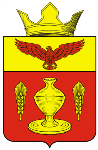 ВОЛГОГРАДСКАЯ ОБЛАСТЬПАЛЛАСОВСКИЙ МУНИЦИПАЛЬНЫЙ РАЙОНГОНЧАРОВСКИЙ СЕЛЬСКИЙ СОВЕТР Е Ш Е Н И Еп. Золотари от 03 декабря 2019 г.                                                                                              № 50/1«О внесении изменений и дополнений в Устав Гончаровского сельского поселения»                   В целях приведения Устава Гончаровского сельского поселения Палласовского муниципального района Волгоградской области, принятого решением Гончаровского   сельского Совета № 21/1 от 01 сентября 2014 года в соответствие с Федеральным законом № 131-ФЗ от 06.10.2003г. «Об общих принципах организации местного самоуправления в Российской Федерации», Федеральным законом от 26.07.2019г. № 228-ФЗ «О внесении изменений в статью 40 Федерального закона «Об общих принципах организации местного самоуправления в Российской Федерации», и статью 13.1 Федерального закона «О противодействии коррупции», Федеральным законом от 02.08.2019г. № 283-ФЗ «О внесении изменений в Градостроительный кодекс Российской Федерации и отдельные законодательные акты Российской Федерации», руководствуясь Уставом Гончаровского сельского поселения, Гончаровский сельский СоветР Е Ш И Л :1. Внести в Устав Гончаровского сельского поселения, принятый решением Гончаровского сельского Совета № 21/1 от 01 сентября 2014 года, следующие изменения и дополнения:1.1. Часть 1 статьи 17 Устава Гончаровского сельского поселения изложить в следующей редакции:«1). Структуру органов местного самоуправления Гончаровского сельского поселения составляют:	1) Гончаровский сельский Совет;	2) глава Гончаровского сельского поселения;3) администрация Гончаровского сельского поселения;».1.2. Статью 5 Устава Гончаровского сельского поселения дополнить пунктом 14 следующего содержания:«14) принятие в соответствии с гражданским законодательством Российской Федерации решения о сносе самовольной постройки, решения о сносе самовольной постройки или ее приведения в соответствие с предельными параметрами разрешенного строительства, реконструкции объектов капитального строительства, установленными правилами землепользования и застройки, документацией по планировке территории, или обязательными требованиями к параметрам объектов капитального строительства, установленными федеральными законами».1.3. Абзац 7 части 2 статьи 8 Устава Гончаровского сельского поселения изложить в следующей редакции:«2) систематическое (два и более раз в течение последних двенадцати месяцев) неисполнение главой Гончаровского сельского поселения своих правомочий, которое создает препятствия для надлежащего исполнения полномочий по решению вопросов местного значения иными органами местного самоуправления Гончаровского сельского поселения, а равно для участия населения сельского поселения в осуществлении местного самоуправления, если данные факты установлены вступившим в законную силу решением суда».1.4. Пункт 11 части 6 статьи 18 Устава Гончаровского сельского поселения изложить в следующей редакции:«11) несоблюдения депутатом ограничений, запретов, неисполнения обязанностей, установленных Федеральным законом «О противодействии коррупции», Федеральным законом «О контроле за соответствием расходов лиц, замещающих государственные должности, и иных лиц их доходам», Федеральным законом «О запрете отдельным категориям лиц открывать и иметь счета (вклады), хранить наличные денежные средства и ценности в иностранных банках, расположенных за пределами территории Российской Федерации, владеть и (или) пользоваться иностранными финансовыми инструментами», если иное не предусмотрено Федеральным законом «Об общих принципах организации местного самоуправления в Российской Федерации».1.5. Часть 1 статьи 19 Устава Гончаровского сельского поселения изложить в следующей редакции:«1). Гончаровский сельский Совет приступает к исполнению своих полномочий после избрания не менее 2/3 от установленной численности депутатов.       Вновь избранный Гончаровский сельский Совет собирается на первое заседание не позднее, чем на 30 день со дня его избрания в правомочном составе».1.6. Пункт 15 части 5 статьи 21 Устава Гончаровского сельского поселения изложить в следующей редакции:«15) несоблюдения главой Гончаровского сельского поселения ограничений, запретов, неисполнения обязанностей, установленных Федеральным законом «О противодействии коррупции», Федеральным законом «О контроле за соответствием расходов лиц, замещающих государственные должности, и иных лиц их доходам», Федеральным законом «О запрете отдельным категориям лиц открывать и иметь счета (вклады), хранить наличные денежные средства и ценности в иностранных банках, расположенных за пределами территории Российской Федерации, владеть и (или) пользоваться иностранными финансовыми инструментами», если иное не предусмотрено Федеральным законом «Об общих принципах организации местного самоуправления в Российской Федерации».1.7. Пункт 3 части 1 статьи 25 Устава Гончаровского сельского поселения изложить в следующей редакции:    «3). отдых, обеспечиваемый установлением нормальной продолжительности рабочего (служебного) времени, предоставлением выходных дней и нерабочих праздничных дней, а также ежегодного оплачиваемого отпуска продолжительностью 28 календарных дней. Главе Гончаровского сельского поселения, предоставляется ежегодный дополнительный оплачиваемый отпуск продолжительностью 22 календарных дня».2. Главе Гончаровского сельского поселения в порядке, установленном Федеральным законом от 21.07.2005 г. № 97-ФЗ «О государственной регистрации уставов муниципальных образований», представить настоящее решение на государственную регистрацию в Управление Министерства юстиции Российской Федерации по Волгоградской области.    3. Главе Гончаровского сельского поселения опубликовать настоящее Решение после его государственной регистрации.   4. Настоящее решение вступает в силу с момента официального опубликования  после государственной регистрации.Глава Гончаровского сельского поселения                                                                         С.Г. НургазиевРег: 59/2019